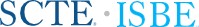 Thank you for your interest in an SCTE•ISBE Membership to join the Shaw Corporate Alliance Partnership. Your membership will enable you to enhance your skills and your career opportunities. The SCTE•ISBE/Mega Broadband Investments partnership represents a commitment from Mega Broadband Investments to grow and develop the workforce of the future and extends our dedication to contributing to the overall cable and telecommunications industry. We're here to help you make the most of your SCTE•ISBE membership by providing you with the tools and programs you need to maintain your competitive edge. As an SCTE•ISBE Member you will have access to a wide array of technical benefits and resources that were designed to add value to you both personally and professionally. To view these visit Membership Resources section of our website.SCTE Chapters are your local connection to the industry. All SCTE•ISBE members are invited and encouraged to participate in chapter events, such as vendor days and professional development symposiums. There are no additional dues or membership fees to join an SCTE•ISBE Chapter.In order to process your request for membership, please complete the following information. Have your Supervisor/Manager approve your membership by signing the form and forward to Chris.Orsten@sjrb.ca _____________________________________Supervisor/Manager Print Name_____________________________________			____________________________Supervisor/Manager Signature					DateFirst NameMiddle InitialLast NameNicknameWork Address 1Work Address 2Work City, ST, ZIPWork E-mailWork PhoneJob Title